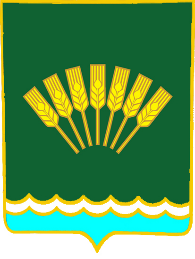 ҠAPAP                                                                                         ПОСТАНОВЛЕНИЕ05 апрель 2022г.                                     № 14                      05 апреля 2022 г. О внесении изменений в постановление Администрации сельского поселения Октябрьский сельсовет муниципального района Стерлитамакский район Республики Башкортостан от 08.04.2016 г. № 32 «Об утверждении Положения о комиссии по соблюдению требований к служебному поведению муниципальных служащих администрации сельского поселения Октябрьский сельсовет муниципального района Стерлитамакский район Республики Башкортостан и урегулированию конфликта интересов»В соответствии с Федеральным законом от 02.03.2007 года №25-ФЗ «О муниципальной службе в Российской Федерации», Федеральным законом от 25.12.2008 года №273-ФЗ «О противодействии коррупции», Указом Президента Российской Федерации от 01.07.2010 года №821 «О комиссиях по соблюдению требований к служебному поведению федеральных государственных служащих и урегулированию конфликта интересов», Законом Республики Башкортостан от 16.07.2007 г. № 453-з «О муниципальной службе в Республике Башкортостан», Администрация сельского поселения Октябрьский сельсовет муниципального района Стерлитамакский район Республики Башкортостан п о с т а н о в л я е т : 1. Внести в постановление Администрации сельского поселения Октябрьский сельсовет муниципального района Стерлитамакский район Республики Башкортостан от 08.04.2016 г. № 32 «Об утверждении Положения о комиссии по соблюдению требований к служебному поведению муниципальных служащих администрации сельского поселения Октябрьский сельсовет муниципального района Стерлитамакский район Республики Башкортостан и урегулированию конфликта интересов», изменения содержания:1.1. Пункт 8 изложить в следующей редакции:«8. В состав комиссии входят:а) председатель комиссии - управляющий делами Администрации сельского поселения;б) заместитель председателя комиссии - заместитель председателя Совета сельского поселения;в) секретарь комиссии - специалист 1 категории Администрации сельского поселения;г) члены комиссии – председатель комиссии Совета сельского поселения по соблюдению регламента Совета, статусу и этике депутата (по согласованию), председатель постоянной комиссии Совета сельского поселения по социально – гуманитарным вопросам (по согласованию);д) представитель органа Республики Башкортостан по профилактике коррупционных и иных правонарушений (по согласованию).» 1.2. Признать абзац 3 подпункта «б» пункта 16 утратившим силу и не подлежащим применению.2. Настоящее решение обнародовать в установленном порядке на информационном стенде и разместить в информационно-телекоммуникационной сети «Интернет» на официальном сайте сельского поселения Октябрьский сельсовет муниципального района Стерлитамакский район Республики Башкортостан.3. Контроль за исполнением настоящего постановления оставляю за собой.Глава сельского поселенияОктябрьский сельсоветмуниципального района Стерлитамакский район Республики Башкортостан                                                          А.А. Нестеренко